DODATNA NASTAVA-PRIRODA I DRUŠTVO   25.3.2020.Dragi moji,ovu  srijedu  bi po rasporedu imali našu dodatnu nastavu  kojoj  se svi veselite, ali u ovim ozbiljnim trenutcima moramo se snaći kako znamo. Zato vas molim da uz pomoć kvadrata i pravokutnika (izrežite ih od bilo kakvog papira, novina, reklama, kolaža…) napravite rodu, vjesnika proljeća, koja nam je već došla.Veselilo bi me kada bi se svi kreativno izrazili. Očekujem vaše rode na svome ekranu, kada već ne mogu ukrašavati našu učionice. Prije nego krenete pogledajte na ovoj poveznici sve o životu bijele rode i o rodama općenito:https://view.genial.ly/5e75b929c317600dffec4d2f/interactive-image-roda?fbclid=IwAR3r6E8Idafy0LsmWuPZqsb1fAjBRdQR3ZSpN26oEWObtdJIawXoE8rviS8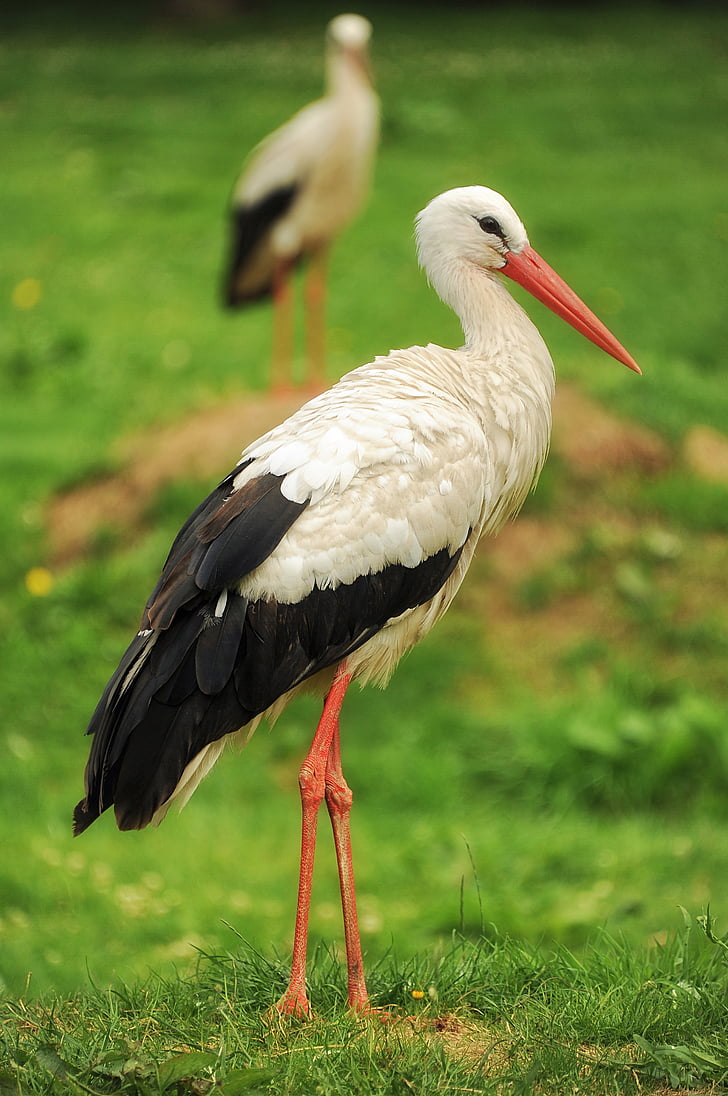 